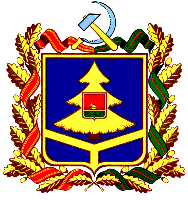 ДЕПАРТАМЕНТ ОБРАЗОВАНИЯ И НАУКИБРЯНСКОЙ ОБЛАСТИПРИКАЗ01.09.2020   №   881                    г. БрянскОб утверждении составов Территориальных аттестационных комиссий по аттестации педагогических работников муниципальных организаций, осуществляющих образовательную деятельность В соответствии с приказом департамента образования и науки Брянской области от 17.04.2015г. № 1037 «О создании Территориальных аттестационных комиссий по аттестации педагогических работников муниципальных организаций, осуществляющих образовательную деятельность»ПРИКАЗЫВАЮ:Утвердить состав Территориальной аттестационной комиссии при управлении образования Брянской городской администрации по аттестации педагогических работников муниципальных организаций, осуществляющих образовательную деятельность (приложение №1).Утвердить состав Территориальной аттестационной комиссии при отделе образования Клинцовской городской администрации по аттестации педагогических работников муниципальных организаций, осуществляющих образовательную деятельность (приложение №2).Утвердить состав Территориальной аттестационной комиссии при Отделе образования Новозыбковской городской администрации по аттестации педагогических работников муниципальных организаций, осуществляющих образовательную деятельность (приложение №3).Утвердить состав Территориальной аттестационной комиссии при отделе образования города Сельцо по аттестации педагогических работников муниципальных организаций, осуществляющих образовательную деятельность (приложение №4).Утвердить состав Территориальной аттестационной комиссии при отделе образования Стародубского муниципального округа по аттестации педагогических работников муниципальных организаций, осуществляющих образовательную деятельность (приложение №5).Утвердить состав Территориальной аттестационной комиссии при Муниципальном казенном учреждении «Управление социально-культурной сферы г.Фокино» по аттестации педагогических работников муниципальных организаций, осуществляющих образовательную деятельность (приложение №6).Утвердить состав Территориальной аттестационной комиссии при отделе образования администрации Брасовского района по аттестации педагогических работников муниципальных организаций, осуществляющих образовательную деятельность (приложение №7).Утвердить состав Территориальной аттестационной комиссии при Управлении образования администрации Брянского района по аттестации педагогических работников муниципальных организаций, осуществляющих образовательную деятельность (приложение №8).Утвердить состав Территориальной аттестационной комиссии при отделе образования администрации Выгоничского района по аттестации педагогических работников муниципальных организаций, осуществляющих образовательную деятельность (приложение №9).Утвердить состав Территориальной аттестационной комиссии при отделе образования администрации Гордеевского района по аттестации педагогических работников муниципальных организаций, осуществляющих образовательную деятельность (приложение №10).Утвердить состав Территориальной аттестационной комиссии при отделе образования администрации Дубровского района по аттестации педагогических работников муниципальных организаций, осуществляющих образовательную деятельность (приложение №11).Утвердить состав Территориальной аттестационной комиссии при отделе образования администрации Дятьковского района по аттестации педагогических работников муниципальных организаций, осуществляющих образовательную деятельность (приложение №12).Утвердить состав Территориальной аттестационной комиссии при отделе образования администрации Жирятинского района по аттестации педагогических работников муниципальных организаций, осуществляющих образовательную деятельность (приложение №13).Утвердить состав Территориальной аттестационной комиссии при управлении образования администрации Жуковского района по аттестации педагогических работников муниципальных организаций, осуществляющих образовательную деятельность (приложение №14).Утвердить состав Территориальной аттестационной комиссии при отделе образования администрации Злынковского района по аттестации педагогических работников муниципальных организаций, осуществляющих образовательную деятельность (приложение №15).Утвердить состав Территориальной аттестационной комиссии при районном управлении образованием администрации Карачевского района по аттестации педагогических работников муниципальных организаций, осуществляющих образовательную деятельность (приложение №16).Утвердить состав Территориальной аттестационной комиссии при управлении образования администрации Клетнянского района по аттестации педагогических работников муниципальных организаций, осуществляющих образовательную деятельность (приложение №17).Утвердить состав Территориальной аттестационной комиссии при отделе образования администрации Климовского района по аттестации педагогических работников муниципальных организаций, осуществляющих образовательную деятельность (приложение №18).Утвердить состав Территориальной аттестационной комиссии при отделе образования администрации Клинцовского района по аттестации педагогических работников муниципальных организаций, осуществляющих образовательную деятельность (приложение №19).Утвердить состав Территориальной аттестационной комиссии при отделе образования администрации Комаричского муниципального района по аттестации педагогических работников муниципальных организаций, осуществляющих образовательную деятельность (приложение №20).Утвердить состав Территориальной аттестационной комиссии при отделе образования администрации Красногорского района по аттестации педагогических работников муниципальных организаций, осуществляющих образовательную деятельность (приложение №21).Утвердить состав Территориальной аттестационной комиссии при отделе образования администрации Мглинского района по аттестации педагогических работников муниципальных организаций, осуществляющих образовательную деятельность (приложение №22).Утвердить состав Территориальной аттестационной комиссии при отделе образования администрации Навлинского района по аттестации педагогических работников муниципальных организаций, осуществляющих образовательную деятельность (приложение №23).Утвердить состав Территориальной аттестационной комиссии при управлении образования администрации Погарского района по аттестации педагогических работников муниципальных организаций, осуществляющих образовательную деятельность (приложение №24).Утвердить состав Территориальной аттестационной комиссии при отделе образования администрации Почепского района по аттестации педагогических работников муниципальных организаций, осуществляющих образовательную деятельность (приложение №25).Утвердить состав Территориальной аттестационной комиссии при Муниципальном учреждении отдел образования администрации Рогнединского района по аттестации педагогических работников муниципальных организаций, осуществляющих образовательную деятельность (приложение №26).Утвердить состав Территориальной аттестационной комиссии при отделе образования администрации Севского муниципального района по аттестации педагогических работников муниципальных организаций, осуществляющих образовательную деятельность (приложение №27).Утвердить состав Территориальной аттестационной комиссии при отделе образования администрации Суземского района по аттестации педагогических работников муниципальных организаций, осуществляющих образовательную деятельность (приложение №28).Утвердить состав Территориальной аттестационной комиссии при отделе образования администрации Суражского района по аттестации педагогических работников муниципальных организаций, осуществляющих образовательную деятельность (приложение №29).Утвердить состав Территориальной аттестационной комиссии при отделе образования администрации Трубчевского муниципального района по аттестации педагогических работников муниципальных организаций, осуществляющих образовательную деятельность (приложение №30).Утвердить состав Территориальной аттестационной комиссии при управлении образования администрации Унечского муниципального района Брянской области по аттестации педагогических работников муниципальных организаций, осуществляющих образовательную деятельность (приложение №31).Территориальным аттестационным комиссиям сформировать территориальные экспертные группы для осуществления всестороннего анализа результатов профессиональной деятельности аттестующихся педагогических работников для установления соответствия уровня квалификации требованиям, предъявляемым к первой квалификационной категории и утвердить персональные составы территориальных экспертных групп приказами органов местного самоуправления муниципальных районов (городских округов) в сфере образования.Территориальным аттестационным комиссиям по аттестации педагогических работников муниципальных организаций, осуществляющих образовательную деятельность, приступить к работе с 10 сентября 2019 года.Признать утратившим силу приказ департамента образования и науки Брянской области от 09.09.2019 № 1285 «Об утверждении составов Территориальных аттестационных комиссий по аттестации педагогических работников муниципальных организаций, осуществляющих образовательную деятельность».Контроль за исполнением настоящего приказа оставляю за собой.Директор департамента образованияи науки Брянской области                                                             Е.В.ЕгороваПриказ подготовлен отделом попрофессиональному образованию и наукеИсп. Е.М.СергееваТел. 58-93-02Приложение № 1к приказу департамента образования и науки Брянской  области от 01.09.2020  №  881СОСТАВТерриториальной аттестационной комиссии при управлении образования Брянской городской администрации по аттестации педагогических работников муниципальных организаций, осуществляющих образовательную деятельностьПриложение № 2к приказу департамента образования и науки Брянской  области от 01.09.2020  №  881СОСТАВТерриториальной аттестационной комиссии при отделе образования Клинцовской городской администрации по аттестации педагогических работников муниципальных организаций, осуществляющих образовательную деятельностьПриложение № 3к приказу департамента образования и науки Брянской  области от  01.09.2020 №  881СОСТАВТерриториальной аттестационной комиссиипри Отделе образования Новозыбковской  городской администрации по аттестации педагогических работников муниципальных организаций, осуществляющих образовательную деятельностьПриложение № 4к приказу департамента образования и науки Брянской  области от 01.09.2020  №  881СОСТАВТерриториальной аттестационной комиссиипри отделе образования города Сельцо по аттестации педагогических работников муниципальных организаций, осуществляющих образовательную деятельностьПриложение № 5к приказу департамента образования и науки Брянской  области от  01.09.2020  №  881СОСТАВТерриториальной аттестационной комиссии при отделе образования Стародубского муниципального округа по аттестации педагогических работников муниципальных организаций, осуществляющих образовательную деятельностьПриложение № 6к приказу департамента образования и науки Брянской  области от 01.09.2020  №  881СОСТАВТерриториальной аттестационной комиссии при Муниципальном казенном учреждении «Управление социально-культурной сферы г.Фокино» по аттестации педагогических работников муниципальных организаций, осуществляющих образовательную деятельностьПриложение № 7к приказу департамента образования и науки Брянской  области от 01.09.2020  №  881СОСТАВТерриториальной аттестационной комиссии при отделе образования администрации Брасовского района по аттестации педагогических работников муниципальных организаций, осуществляющих образовательную деятельностьПриложение № 8к приказу департамента образования и науки Брянской  области от 01.09.2020  №  881СОСТАВТерриториальной аттестационной комиссии при Управлении образования администрации Брянского района по аттестации педагогических работников муниципальных организаций, осуществляющих образовательную деятельностьПриложение № 9к приказу департамента образования и науки Брянской  области от 01.09.2020  №  881СОСТАВТерриториальной аттестационной комиссии при отделе образования администрации Выгоничского района по аттестации педагогических работников муниципальных организаций, осуществляющих образовательную деятельностьПриложение № 10к приказу департамента образования и науки Брянской  области от  01.09.2020  №  881СОСТАВТерриториальной аттестационной комиссии при отделе образования администрации Гордеевского района по аттестации педагогических работников муниципальных организаций, осуществляющих образовательную деятельностьПриложение № 11к приказу департамента образования и науки Брянской  области от  01.09.2020  №  881СОСТАВТерриториальной аттестационной комиссии при отделе образования администрации Дубровского района по аттестации педагогических работников муниципальных организаций, осуществляющих образовательную деятельностьПриложение № 12к приказу департамента образования и науки Брянской  области от  01.09.2020  №  881СОСТАВТерриториальной аттестационной комиссии при отделе образования администрации Дятьковского района по аттестации педагогических работников муниципальных организаций, осуществляющих образовательную деятельностьПриложение № 13к приказу департамента образования и науки Брянской  области от  01.09.2020  №   881СОСТАВТерриториальной аттестационной комиссии при Отделе образования администрации Жирятинского района по аттестации педагогических работников муниципальных организаций, осуществляющих образовательную деятельностьПриложение № 14к приказу департамента образования и науки Брянской  области от  01.09.2020  №  881СОСТАВТерриториальной аттестационной комиссии при управлении образования администрации Жуковского района по аттестации педагогических работников муниципальных организаций, осуществляющих образовательную деятельностьПриложение № 15к приказу департамента образования и науки Брянской  области от  01.09.2020  №  881СОСТАВТерриториальной аттестационной комиссии при отделе образования администрации Злынковского района по аттестации педагогических работников муниципальных организаций, осуществляющих образовательную деятельностьПриложение № 16к приказу департамента образования и науки Брянской  области от  01.09.2020  №  881СОСТАВТерриториальной аттестационной комиссии при районном управлении образования администрации Карачевского района по аттестации педагогических работников муниципальных организаций, осуществляющих образовательную деятельностьПриложение № 17к приказу департамента образования и науки Брянской  области от  01.09.2020  №  881СОСТАВТерриториальной аттестационной комиссии при управлении образования администрации Клетнянского района по аттестации педагогических работников муниципальных организаций, осуществляющих образовательную деятельностьПриложение № 18к приказу департамента образования и науки Брянской  области от  01.09.2020  №  881СОСТАВТерриториальной аттестационной комиссиипри отделе образования администрации Климовского района по аттестации педагогических работников муниципальных организаций, осуществляющих образовательную деятельностьПриложение № 19к приказу департамента образования и науки Брянской  области от  01.09.2020  №  881СОСТАВТерриториальной аттестационной комиссии при отделе образования администрации Клинцовского района по аттестации педагогических работников муниципальных организаций, осуществляющих образовательную деятельностьПриложение № 20к приказу департамента образования и науки Брянской  области от  01.09.2020  №  881СОСТАВТерриториальной аттестационной комиссии при  отделе образования администрации Комаричского муниципального района по аттестации педагогических работников муниципальных организаций, осуществляющих образовательную деятельностьПриложение № 21к приказу департамента образования и науки Брянской  области от  01.09.2020  №  881СОСТАВТерриториальной аттестационной комиссии при отделе образования администрации Красногорского района по аттестации педагогических работников муниципальных организаций, осуществляющих образовательную деятельностьПриложение № 22к приказу департамента образования и науки Брянской  области от  01.09.2020  №  881СОСТАВТерриториальной аттестационной комиссии при отделе образования администрации Мглинского района по аттестации педагогических работников муниципальных организаций, осуществляющих образовательную деятельностьПриложение № 23к приказу департамента образования и науки Брянской  области от  01.09.2020  №  881СОСТАВТерриториальной аттестационной комиссии при отделе образования администрации Навлинского района по аттестации педагогических работников муниципальных организаций, осуществляющих образовательную деятельностьПриложение № 24к приказу департамента образования и науки Брянской  области от  01.09.2020  №  881СОСТАВТерриториальной аттестационной комиссиипри управлении образования администрации Погарского района по аттестации педагогических работников муниципальных организаций, осуществляющих образовательную деятельностьПриложение № 25к приказу департамента образования и науки Брянской  области от  01.09.2020  №  881СОСТАВТерриториальной аттестационной комиссии при отделе образования администрации  Почепского района по аттестации педагогических работников муниципальных организаций, осуществляющих образовательную деятельностьПриложение № 26к приказу департамента образования и науки Брянской  области от  01.09.2020  №  881СОСТАВТерриториальной аттестационной комиссии при муниципальном учреждении отдел образования администрации Рогнединского района по аттестации педагогических работников муниципальных организаций, осуществляющих образовательную деятельностьПриложение № 27к приказу департамента образования и науки Брянской  области от  01.09.2020  №  881СОСТАВТерриториальной аттестационной комиссии при отделе образования администрации Севского муниципального района по аттестации педагогических работников муниципальных организаций, осуществляющих образовательную деятельностьПриложение №28к приказу департамента образования и науки Брянской  области от  01.09.2020  №  881СОСТАВТерриториальной аттестационной комиссии При отделе образования администрации Суземского района по аттестации педагогических работников муниципальных организаций, осуществляющих образовательную деятельностьПриложение № 29к приказу департамента образования и науки Брянской  области от  01.09.2020  №  881СОСТАВТерриториальной аттестационной комиссии при отделе образования администрации Суражского района Брянской области по аттестации педагогических работников муниципальных организаций, осуществляющих образовательную деятельностьПриложение № 30к приказу департамента образования и науки Брянской  области от  01.09.2020  №  881СОСТАВТерриториальной аттестационной комиссии при отделе образования администрации Трубчевского муниципального района  по аттестации педагогических работников муниципальных организаций, осуществляющих образовательную деятельностьПриложение №31к приказу департамента образования и науки Брянской  области от  01.09.2020  №  881СОСТАВТерриториальной аттестационной комиссии при управлении образования администрации Унечского муниципального района Брянской области по аттестации педагогических работников муниципальных организаций, осуществляющих образовательную деятельность№п/пФамилия, имя, отчествоДолжность и место работыПотворов Иван Ивановичначальник управления образования Брянской городской администрации, председатель комиссииМалкин Альберт Владиславовичзаместитель начальника управления образования Брянской городской администрации, заместитель председателя комиссииКострюкова Светлана Михайловнаметодист МБУ «Брянский городской информационно-методический Центр», секретарь комиссиичлены комиссии:члены комиссии:члены комиссии:Азарченкова Ирина Александровна главный специалист управления образования  Брянской городской администрацииВетчинова Олеся Вячеславовна главный специалист управления образования Брянской городской администрацииГинькина Надежда Евгеньевна начальник отдела управления образования Брянской городской администрацииЕвсютин Сергей Викторович председатель Бежицкой районной организации профсоюза работников народного образования и науки РФЖилинская Ольга Петровна председатель Володарской районной организации профсоюза работников народного образования и науки РФИвашечкина Татьяна Ивановна председатель Советской районной организации профсоюза работников народного образования и науки РФКрупенина Ольга Анатольевна директор МБУ «Брянский городской информационно-методический Центр»Потёмкина Наталья Игоревна главный специалист управления образования Брянской городской администрацииПроконина Лариса Александровна главный специалист управления образования Брянской городской администрацииРакоца Светлана Николаевна главный специалист управления образования Брянской городской администрацииРанчинская Лилия Евгеньевна главный специалист управления образования Брянской городской администрацииСимонова Вера Николаевна начальник отдела управления образования Брянской городской администрацииСоколовская Надежда Петровна начальник отдела управления образования Брянской городской администрацииХрипунова Олеся Сергеевна главный специалист управления образования Брянской городской администрацииШелкунова Ирина Михайловна начальник отдела управления образования Брянской городской администрации№п/пФамилия, имя, отчествоДолжность и место работыЛубская Людмила Дмитриевназаместитель Главы Клинцовской городской администрации, председатель комиссииСергеева Ирина Михайловнаведущий специалист отдела образования Клинцовской городской администрации,  заместитель председателя комиссииДанченко Людмила Николаевназаведующий методическим отделом МБУ - Комплексного центра обслуживания системы образования г.Клинцы, секретарь комиссиичлены комиссии:члены комиссии:члены комиссии:Барвенова Светлана Николаевнапредседатель Клинцовской городской организации Профсоюза работников народного образования и науки РФКовалева Елена Михайловна методист МБУ - Комплексного центра обслуживания системы образования г. КлинцыРазумеева Оксана Петровнаметодист МБУ - Комплексного центра обслуживания системы образования г. КлинцыРоманишко Татьяна Леонидовнаспециалист 1 категории отдела образования Клинцовской городской администрацииСлаутин Вячеслав Витальевичведущий специалист отдела образования Клинцовской городской администрацииТимофеева Анна Юрьевнаметодист МБУ - Комплексного центра обслуживания системы образования г. КлинцыТолкачева Татьяна Алексеевнаведущий специалист отдела образования Клинцовской городской администрацииУшакова Галина Анатольевнаведущий специалист отдела образования Клинцовской городской администрации№ п/пФамилия, имя, отчествоДолжность и место работыДёмина Елена Васильевнаначальник Отдела образования Новозыбковской городской администрации,  председатель комиссииЕрёма Наталья Николаевназаместитель начальника Отдела образования Новозыбковской городской администрации, заместитель председателя комиссииБондаренко Любовь Ивановназаведующая методическим кабинетом МКУ «Комплексный центр обслуживания системы образования г.Новозыбкова», секретарь комиссииЧлены комиссии:Члены комиссии:Члены комиссии:Дорохова Татьяна Михайловнадиректор МБОУ «Старобобовичская средняя общеобразовательная школа Новозыбковского городского округа»Дроздова Ольга Михайловнаведущий специалист МКУ «Комплексный центр обслуживания системы образования  г.Новозыбкова»Кучина Любовь Сергеевнапредседатель Новозыбковской городской организации профсоюза работников народного образования и науки Российской ФедерацииПушная Юлия Викторовназаместитель начальника Отдела образования Новозыбковской городской администрацииШирокая Наталья Петровназаведующий МБДОУ Детский сад №16  общеразвивающего вида г.Новозыбкова»№ п/пФамилия, имя, отчествоДолжность и место работыТанькова Наталья Семеновнаначальник отдела образования администрации г.Сельцо, председатель комиссииВеликая Лариса Васильевнаглавный специалист отдела образования администрации г.Сельцо, заместитель председателя комиссииПолунина Элина Олеговнаметодист отдела образования администрации г.Сельцо, секретарь комиссиичлены комиссии:члены комиссии:члены комиссии:Жоголева Татьяна Владимировнапредседатель Сельцовской городской организации Профсоюза работников народного образования и науки РФЗайцева Олеся Юрьевнаметодист отдела образования администрации г.СельцоСвиридова Анна Васильевнаметодист отдела образования администрации г.Сельцо№ п/пФамилия, имя, отчествоДолжность и место работыВолчек Анастасия Ивановнаначальник отдела образования Стародубского муниципального округа, председатель комиссииПанаськова Нина Васильевназаместитель начальника отдела образования Стародубского муниципального округа, заместитель председателя комиссииВолчек Ольга Петровназаведующий методическим кабинетом отдела образования Стародубского муниципального округа, секретарь комиссиичлены комиссии:члены комиссии:члены комиссии:Агеенко Елена Викторовнаведущий специалист отдела образования Стародубского муниципального округаДашкова Алла Михайловназаместитель начальника отдела образования Стародубского муниципального округаЕловская Олеся Евгеньевнадиректор МАОУ Стародубской СОШ №3Зезюля Елена Васильевнаведущий специалист отдела образования Стародубского муниципального округаСорокваша Тамара Андреевнапредседатель Стародубской районной организации профсоюза работников народного образования и науки РФЦелищева Ксения Константиновнаведущий специалист отдела образования Стародубского муниципального округа№ п/пФамилия, имя, отчествоДолжность и место работыКурганская Галина Николаевнаначальник МКУ «Управление социально-культурной сферы г.Фокино», председатель комиссииГольдман Татьяна Ивановназаместитель начальника МКУ «Управление социально-культурной сферы г.Фокино», заместитель председателя комиссииДенисова Елена Викторовнаведущий специалист МКУ «Управление социально-культурной сферы г.Фокино», секретарь комиссииЧлены комиссии:Члены комиссии:Члены комиссии:Кондратенко Тамара Николаевнапредседатель Фокинской городской организации Профсоюза работников народного образования и науки РФПерепелицына Наталья Николаевнаметодист МКУ «Управление социально-культурной сферы г.Фокино»Сосновская Ирина Александровназаместитель директора МБОУ «Фокинская СОШ № 2»Ярчукова Светлана Андреевнаметодист МКУ «Управление социально-культурной сферы г.Фокино»№п/пФамилия, имя, отчествоДолжность и место работыБавкунов Александр Михайловичначальник отдела образования администрации Брасовского района, председатель комиссииСемянина Нина Анатольевназаместитель начальника отдела образования администрации Брасовского района, заместитель председателя комиссииТокарева Анна Васильевназаведующий районным методическим кабинетом отдела образования, секретарь комиссииЧлены комиссии:Члены комиссии:Члены комиссии:Иваников Евгений Николаевичдиректор МБОУ Брасовского района Локотская средняя общеобразовательная школа №1 имени П.А. МарковаКорпусова Татьяна Сергеевнаучитель математики МБОУ Брасовского района Локотская средняя общеобразовательная школа №2 имени Н.Ф.СтрученковаПигарева Татьяна Алексеевназаведующий МБДОУ Брасовского района Локотской детский сад №5, председатель Брасовской организации профсоюза работников народного образования и науки РФЦыганкова Марина Валентиновнадиректор МБОУ Брасовского района Погребская средняя общеобразовательная школа № п/пФамилия, имя, отчествоДолжность и место работы1Азаркина Алла Владимировнаначальник Управления образования администрации Брянского района, председатель комиссии2Сергеенко Татьяна Игоревназаместитель начальника Управления образования администрации Брянского района, заместитель председателя комиссии3Коншина Татьяна Владимировнастарший методист Управления образования администрации Брянского района, секретарь комиссиичлены комиссии:члены комиссии:члены комиссии:6Коновалова Лидия Васильевна председатель Брянской районной организации Профсоюза работников народного образования и науки РФ4Пищулина Виктория Юрьевнаначальник методического кабинета Управления образования администрации Брянского района5Приходько Любовь Николаевнаглавный методист Управления образования администрации Брянского района№ п/пФамилия, имя, отчествоДолжность и место работы1.Фомина Татьяна Михайловнаначальник отдела образования администрации Выгоничского района, председатель комиссии2.Клягина Елена Александровнаведущий специалист отдела образования администрации Выгоничского района, заместитель председателя комиссии3.Зайцева Татьяна Владимировназаведующий методическим кабинетом отдела образования администрации Выгоничского района, секретарь комиссиичлены комиссии:члены комиссии:члены комиссии:4.Борисова Марина Владимировнапредседатель Выгоничской районной организации Профсоюза работников народного образования и науки РФ5.Лузганова Наталья Дмитриевнадиректор МКУДО ЦВР Выгоничского района№ п/пФамилия, имя, отчествоЗанимаемая должностьМоисеенко Светлана Михайловнаначальник отдела образования администрации Гордеевского района,  председатель комиссииКиреенко Татьяна Сергеевназаместитель  начальника отдела образования администрации Гордеевского района, заместитель председателя  комиссииТупица Лариса Петровнаспециалист по общему образованию  отдела образования администрации Гордеевского района, секретарь комиссиичлены комиссии:члены комиссии:члены комиссии:Ларченко Ирина Васильевнастарший методист отдела образования администрации  Гордеевского  районаМихеенко Наталья Владимировнастарший методист отдела образования администрации Гордеевского районаФедосенко Оксана Ивановнапредседатель Гордеевской районной организации Профсоюза работников народного образования и науки РФ№ п/пФамилия, имя, отчествоДолжность и место работыКосолапова Анастасия Васильевнаначальник отдела образования администрации Дубровского района, председатель комиссииПрокопович Наталья Михайловназаместитель начальника отдела образования администрации Дубровского района, заместитель председателя комиссииШевцова Раиса Николаевна заведующий районным методическим кабинетом отдела образования администрации Дубровского района, секретарь комиссиичлены комиссии:члены комиссии:члены комиссии:Зименкова Ирина Анатольевнаметодист по дошкольному образованию районного методического кабинета отдела образования администрации Дубровского районаМихалёва Людмила Ивановнаглавный специалист отдела образования администрации Дубровского районаТвардовская Светлана Алексеевнадиректор МБУ ОО «Центр психолого-педагогической, медицинской и социальной помощи» Дубровского районаТкаченко Валентина Евгеньевнапредседатель Дубровской районной организации Профсоюзов работников народного образования и науки РФ№ п/пФамилия, имя, отчествоДолжность и место работыМакласова  Лариса Викторовнаначальник отдела образования администрации Дятьковского района, председатель комиссииРелина Марина Александровназаместитель начальника отдела образования администрации Дятьковского района, заместитель председателя комиссииСамошкина Татьяна Петровнаруководитель группы кадровой  работы отдела образования администрации Дятьковского района, секретарь комиссиичлены комиссии:члены комиссии:члены комиссии:Гордеева Вера Алексеевнаруководитель группы развития образования и воспитательной работы отдела образования администрации Дятьковского районаГрюканова Наталья Сергеевнастарший инспектор группы развития образования и воспитательной работы отдела образования администрации Дятьковского районаКононов Константин Владимировичдиректор МАОУ Любохонской СОШ им. А.А.Головачева Дятьковского района Брянской областиМанаенкова Людмила Владимировнадиректор МАОУ Дятьковской средней общеобразовательной школы №5 Дятьковского района Брянской областиМулярт Людмила Владимировназаведующий МАДОУ детским садом комбинированного вида «Солнышко» Дятьковского районаХроленок Владимир Ивановичпредседатель Дятьковской районной организации профсоюза работников народного образования и науки№п/пФамилия, имя,отчествоДолжность и место работыЗарезова Вероника Ивановнаначальник Отдела образования администрации Жирятинского района, председатель комиссииКузьмина Генриетта Дмитриевнаглавный специалист отдела образования администрации Жирятинского района, заместитель председателя комиссииНесмачная Кристина Александровнаметодист районного методического кабинета, секретарь комиссиичлены комиссии:члены комиссии:члены комиссии:4.Антонян Светлана Викторовнапредседатель Жирятинской районной организации Профсоюза работников народного образования и науки Российской Федерации5.Григорьева Любовь Ивановназаместитель директора МБОУ Жирятинская СОШ им. А.Ф.Возликова Жирятинского района6.Савченкова Татьяна Николаевназаместитель директора МБОУ Страшевичская СОШ Жирятинского района, учитель биологии высшей категории7.Самолысова Татьяна Васильевнадиректор МБУ «ЦППМСП»№п/пФамилия, имя, отчествоДолжность и место работы1.Науменко Елена Николаевнаначальник управления образования администрации Жуковского района,  председатель комиссии2.Кузнецова Наталья Петровназаместитель начальника управления образования администрации Жуковского района,  председатель Жуковской районной организации Профсоюза работников народного образования и науки РФ, заместитель председателя комиссии3.Иванова Татьяна Александровнаспециалист по кадрам управления образования администрации Жуковского района, секретарь комиссиичлены комиссии:члены комиссии:члены комиссии:4.Артемова Ольга Михайловнаглавный специалист управления образования администрации Жуковского района5.Грицова Светлана Владимировнаначальник экономического отдела управления образования администрации Жуковского района6.Уханов Александр Николаевичдиректор МБУ ДО ДЮСШ№ п/пФамилия, имя, отчествоДолжность и место работыМакаренко Анна Васильевнаначальник отдела образования администрации Злынковского района, председатель комиссииБеспалова Марина Николаевназаместитель начальника отдела образования администрации Злынковского района, заместитель председателя комиссииЧубченко Елена Васильевнаначальник отдела кадров отдела образования администрации Злынковского района, секретарь комиссииЧлены комиссии:Члены комиссии:Члены комиссии:Дурманова Елена Николаевназаведующий РМК отдела образования администрации Злынковского районаКанышева Галина Петровнапедагог-психолог Злынковского Центра ПМСС, председатель Злынковской районной организации Профсоюза работников народного образования и науки РФПикулина Татьяна Николаевнаметодист РМК отдела образования администрации Злынковского районаПротура Валентина Ивановнаглавный экономист отдела образования администрации Злынковского района№ п/пФамилия, имя, отчествоДолжность и место работыЕгорова Светлана Геннадьевнаначальник районного управления образования администрации Карачевского района, председатель комиссииПавлова  Наталья Александровнаначальник отдела общего и дополнительного образования, заместитель председателя комиссии  Монахова Светлана Анатольевназаместитель начальника районного управления образования администрации Карачевского района, секретарь комиссииЧлены комиссии:Члены комиссии:Члены комиссии:Баканова Елена Владимировнадиректор МБУ ДО Карачевский Дом детского творчества, председатель Карачевской районной организации Профсоюза работников народного образования и науки РФВойтов Валерий Александровичдиректор МБУДО Карачевская ДЮСШИванов Владимир Алексеевичглавный специалист районного управления образования администрации Карачевского районаМихеева Надежда Анатольевнаспециалист районного управления образования администрации Карачевского районаСуворова Ангелина Юрьевнадиректор МБОУ Трыковская СОШ Карачевского  районаТерехова Оксана Владимировназаведующая МБДОУ детский сад № 1 «Аленький цветочек» г.КарачеваФилина Татьяна Александровнадиректор МБОУ Дружбинская СОШ Карачевского районаХодотов Александр Васильевичдиректор МБОУ СОШ им.С.М.Кирова г.Карачева№п/пФамилия, имя, отчествоДолжность и место работыПетухов Юрий Алексеевичначальник управления образования администрации Клетнянского района, председатель комиссииБибикова Антонина Евгеньевназаместитель начальника управления образования администрации Клетнянского района, заместитель председателя комиссииМаксименкова Ирина Владимировназаведующая МК управления образования администрации Клетнянского района, председатель Клетнянской районной организации Профсоюза работников народного образования и науки РФ, секретарь комиссиичлены комиссиичлены комиссиичлены комиссииЗаика Людмила Валериевназаведующий МБДОУ детского сада «Сказка» п.КлетняКасацкая Надежда Васильевнадиректор МБОУ СОШ № 1 п.Клетня Брянской области имени генерал-майора авиации Г.П.ПолитыкинаНаумцева Оксана Владимировназаместитель директора по УВР МБОУ Клетнянская СОШ № 2 им. Героя Советского Союза М.В.МожаеваСоловьева Наталия Владимировнаметодист управления образования администрации Клетнянского района№ п/пФамилия, имя, отчествоДолжность и место работыСмольская Татьяна Витальевнаначальник отдела образования администрации Климовского района, председатель комиссииТолочко Наталья Анатольевназаместитель начальника отдела образования администрации Климовского района, заместитель председателя комиссииДемиденко Марина Николаевнастарший инспектор отдела образования администрации Климовского района, секретарь комиссиичлены комиссии:члены комиссии:члены комиссии:Володина Елена Викторовнадиректор МБУ ДО Центр дополнительного образования Климовского района Грачёва Наталья Андреевнадиректор  МБОУ Климовской СОШ №2Грецкая Тамара Александровнадиректор МБУ «Центр психолого-педагогической, медицинской и социальной помощи» Климовского районаДедушкина Елена Михайловнадиректор МБОУ Климовской СОШ №3Ломако Елена Васильевназаведующий РМК отдела образования администрации Климовского районаОтинова Галина Михайловнапредседатель Климовской районной организации Профсоюза работников народного образования и науки РФСапуто Ирина Михайловнаглавный инспектор отдела образования администрации Климовского районаТищенко Валентина Викторовназаместитель директора по учебно-воспитательной работе МБОУ Климовской СОШ №1№ п/пФамилия, имя, отчествоДолжность и место работыЗайцева Ольга Анатольевнаначальник отдела образования администрации Клинцовского района, председатель комиссииКиркоро Ольга Васильевназаместитель начальника отдела образования администрации Клинцовского района, заместитель председателя комиссииРассоленко Людмила Ивановнаначальник МКУ - Комплексный центр по обеспечению образовательной деятельности учреждений образования Клинцовского района, секретарь комиссиичлены комиссии:члены комиссии:члены комиссии:Борисенко Мария Ивановнапредседатель Клинцовской районной организации Профсоюза работников народного образования и науки РФВинник Валентина Ивановнастарший инспектор отдела образования администрации Клинцовского районаИсайкина Наталья Валерьевнаспециалист МКУ - Комплексный центр по обеспечению образовательной деятельности учреждений образования Клинцовского районаМожаева Елена Юрьевнастарший инспектор отдела образования администрации Клинцовского районаПаперная Елена Анатольевнапрограммист МКУ - Комплексный центр по обеспечению образовательной деятельности учреждений образования Клинцовского районаРябич Жанна Александровнаспециалист МКУ - Комплексный центр по обеспечению образовательной деятельности учреждений образования Клинцовского районаСамарина Ирина Васильевнаспециалист МКУ - Комплексный центр по обеспечению образовательной деятельности учреждений образования Клинцовского района№ п/пФамилия, имя, отчествоДолжность и место работы1.Бормышева Татьяна Ивановнаначальник отдела образования администрации Комаричского муниципального района, председатель комиссииМизик Татьяна Александровназаместитель начальника отдела образования администрации Комаричского муниципального района, , заместитель председателя комиссии3.Сизикова Надежда Анатольевнастарший инспектор отдела образования администрации Комаричского муниципального района, секретарь комиссиичлены комиссиичлены комиссиичлены комиссииАгапова Валентина Васильевнастарший инспектор отдела образования администрации Комаричского муниципального районаВасильева Нелли Ивановназаведующий МБДОУ Комаричским детским садом № 2Драгунова Ольга Владимировнастарший инспектор отдела образования администрации Комаричского муниципального района, председатель Комаричской районной организации Профсоюза работников народного образования и науки РФКрестенков Михаил Ивановичдиректор МБОУ Лопандинской СОШ Комаричского муниципального районаЛеонова Олеся Васильевнаинспектор отдела образования администрации Комаричского муниципального района№ п/пФамилия, имя, отчествоДолжность и место работыИвашкина Тамара Ивановнаначальник отдела образования Администрации Красногорского района, председатель комиссииМигонько Светлана Васильевназаместитель начальника отдела образования Администрации Красногорского района, заместитель председателя комиссииСинютина Елена Михайловнаметодист отдела образования образования Администрации Красногорского района, секретарь комиссиичлены комиссии:члены комиссии:члены комиссии:Бурдель Татьяна Михайловназаместитель директора по УВР МБОУ Красногорская СОШ №2Глушакова Елена Ивановнаметодист отдела образования Администрации Красногорского районаГорбачёва Валентина Ивановнапредседатель Красногорской районной организации Профсоюза работников народного образования и науки РФ, учитель физики МБОУ Летяховская СОШ Красногорского района, заместитель директора по УВР МБОУ Летяховская СОШ Красногорского районаКозлова Вита Анатольевнадиректор МБОУ Перелазская СОШ Красногорского районаРоманова Ольга Викторьевназаведующий РМК отдела образования Администрации Красногорского района№ п/пФамилия, имя, отчествоДолжность и место работыПостоялко Олег Анатольевичначальник отдела образования администрации Мглинского района, председатель комиссииБабакова Оксана Юрьевназаведующий РМК отдела образования администрации Мглинского района, заместитель председателя комиссииПивачева Светлана Ефимовнаметодист отдела образования администрации Мглинского района, секретарь комиссиичлены комиссии:члены комиссии:члены комиссии:Тужикова Инга Стефановнаметодист отдела образования администрации Мглинского районаКуриленко Ольга Валерьевназаместитель директора по УВР МБОУ «Симонтовская СОШ» Мглинского района, председатель Мглинской районной организации Профсоюза работников народного образования и науки РФ№ п/пФамилия, имя, отчествоДолжность и место работыМалахова Татьяна Львовназаместитель главы администрации Навлинского района, начальник отдела образования администрации Навлинского района, председатель комиссииСаматова Ольга Николаевназаместитель начальника отдела образования администрации Навлинского района, заместитель председателя комиссииУтриванова Алла Григорьевназаведующий методическим кабинетом отдела образования администрации Навлинского района, секретарь комиссиичлены комиссии:члены комиссии:члены комиссии:Глазовский Михаил Антоновичдиректор МБОУ «Навлинская СОШ №1»Изотова Светлана Алексеевнадиректор МБОУ «Гимназия №1 п.Навля»Каштанова Елена Николаевназаведующий МБДОУ «Детский сад №3 п.Навля комбинированного вида»Малахов Алексей Вячеславовичдиректор МБОУ «Навлинская СОШ №2»Романова Татьяна Владимировназаместитель директора МБОУ «Клюковенская СОШ» Навлинского районаШилкина Татьяна Николаевнапредседатель Навлинской районной организации Профсоюза работников народного образования и науки РФ№ п/пФамилия, имя, отчествоДолжность и место работыБыков Александр Витальевичначальник управления образования администрации Погарского района, председатель комиссииАршук Алла Евгеньевназаместитель начальника управления образования администрации Погарского районаСерикова Елена Ивановнаметодист управления образования администрации Погарского района, секретарь комиссиичлены комиссии:члены комиссии:члены комиссии:Акименко Лариса Михайловнапредседатель Погарской районной организации Профсоюза работников народного образования и науки РФБондаренко Людмила Александровнаметодист управления образования администрации Погарского районаВасиленко – Симановская Елена Петровназаведующий МБДОУ - детский сад №3 п.г.т.ПогарКорниенко Наталья Федоровнадиректор МБОУ Мадеевская ООШ Погарского районаМишаткина Наталья Александровнадиректор МБОУ Суворовская СОШ Погарского районаСозоненко Людмила Михайловнадиректор МБОУ Гриневская СОШ Погарского районаШакина Мария Владимировнаметодист управления образования администрации Погарского районаШалькина Антонина Федоровнаметодист управления образования администрации Погарского района№ п/пФамилия, имя, отчествоДолжность и место работыВоробьев Евгений Васильевичначальник отдела образования администрации Почепского района, председатель комиссииПогуляева Валентина Васильевназаместитель начальника отдела образования администрации Почепского района, заместитель председателя комиссии Ляпкина Светлана Владимировназаведующий РМК администрации Почепского района, секретарь комиссиичлены комиссии:члены комиссии:члены комиссии:Девятова Ирина Георгиевнаметодист отдела образования администрации Почепского районаЗубова Галина Петровнаспециалист отдела образования администрации Почепского районаПетровская Любовь Петровнапредседатель Почепской районной организации Профсоюза работников народного образования и науки РФПыталева Раиса Дмитриевнаспециалист отдела образования администрации Почепского районаСтарченко Елена Вячеславовнаведущий специалист отдела образования администрации Почепского района№ п/пФамилия, имя, отчествоДолжность и место работыМолоткова  Елена Валерьевнаначальник отдела образования администрации Рогнединского района, председатель комиссииЯшина Наталья Васильевназаведующая методическим кабинетом отдела образования администрации Рогнединского района, заместитель председателя комиссии, секретарь комиссииЧлены комиссии:Члены комиссии:Члены комиссии:Баканова Елена Викторовна методист МБОУ ДОД Рогнединский ЦРТДиЮ, председатель Рогнединской районной организации Профсоюза работников народного образования и науки РФГаврева Ирина Александровна директор МБУДО Рогнединская детская школа искусствИвашкова Светлана Ивановнадиректор МБОУ ДОД Рогнединский  ЦРТДиЮСоломникова Мария Алексеевна заведующая МБДОУ Рогнединский детский сад «Солнышко»Шарафханова Тамара Александровна директор МБОУ - Рогнединская средняя общеобразовательная школа№ п/пФамилия, имя, отчествоДолжность и место работыНожова Зоя Леонидовнаначальник отдела образования администрации Севского муниципального района, председатель комиссииХозина Наталья Сергеевнаведущий специалист МК  отдела образования администрации Севского муниципального района, заместитель председателя комиссииКуракина Галина Александровнаспециалист МК отдела образования администрации Севского муниципального района, секретарь комиссиичлены комиссии:члены комиссии:члены комиссии:Афанаскина Александра Александровназаместитель начальника отдела образования администрации Севского муниципального районаГречко Надежда Валентиновнадиректор МБОУ ДОД – Дома детского творчества Севского района, председатель Севской районной организации Профсоюза работников народного образования и науки РФИсаева Елена Владимировнаспециалист отдела образования администрации Севского муниципального районаУколова Надежда Ивановнаспециалист МК отдела образования администрации Севского муниципального района№ п/пФамилия, имя, отчествоДолжность и место работыЧубукова Ольга Анатольевнаначальник отдела образования администрации Суземского района, председатель комиссииГоровых Дмитрий Васильевичглавный инспектор отдела образования администрации Суземского района, заместитель председателя комиссииГавриленко Елена Александровназаведующий РМК отдела образования администрации Суземского района, секретарь комиссиичлены комиссии:члены комиссии:члены комиссии:Жукова Анна Леонидовнаметодист отдела образования администрации Суземского района, председатель Суземской районной организации Профсоюза работников народного образования и науки РФКравцева Наталья Михайловнаглавный инспектор отдела образования администрации Суземского районаФилатова Ирина Викторовнаглавный инспектор отдела образования администрации Суземского района№ п/пФамилия, имя, отчествоДолжность и место работыКравченко Алексей Евгеньевичначальник отдела образования администрации Суражского района Брянской области, председатель комиссииЯценко Нина Викторовназаместитель начальника отдела образования администрации Суражского района Брянской области, заместитель председателя комиссииМехедова Наталья Николаевнаметодист отдела образования администрации Суражского района Брянской области, секретарь комиссииЧлены комиссии:Члены комиссии:Члены комиссии:Григорьева Наталья Анатольевнаметодист отдела образования администрации Суражского района Брянской областиЕвланова Тереза Эдуардовнапредседатель Суражской районной организации Профсоюза работников народного образования и науки РФ, директор МБУДО ЦДТ г.СуражаКлюйкова Ольга Ивановназаведующий кабинетом организационно-методической и кадровой работы отдела образования администрации Суражского района Брянской областиРассоленко Виктор Яковлевичзаместитель директора по УВР МБОУ СОШ №1 г.Суража№ п/пФамилия, имя, отчествоДолжность и место работыРобкина Светлана Анатольевнаначальник отдела образования администрации Трубчевского муниципального района, председатель комиссииЛарина Валентина Алексеевназаместитель начальника отдела образования администрации Трубчевского муниципального района, заместитель председателя комиссии Коростелева Елена Васильевнаметодист отдела образования администрации Трубчевского муниципального района, секретарь комиссии Члены комиссии:Члены комиссии:Члены комиссии:Абраменкова Светлана Михайловнаметодист отдела образования администрации Трубчевского муниципального районаБырдина Елена Викторовназаведующий МБДОУ Трубчевский детский сад комбинированного вида «Дельфин»Клюшникова Александра Александровнастарший инспектор отдела образования администрации Трубчевского муниципального районаКоровкина Валентина Ивановнапредседатель Трубчевской районной организации Профсоюза работников народного образования и наукиРухлядко Валентина Васильевнаучитель математики МБОУ Трубчевская гимназия им. М.Т.КалашниковаХаюзко Ирина Михайловнаметодист отдела образования администрации Трубчевского муниципального районаХимина Марина Николаевнадиректор МБОУ Трубчевская СОШ №1№ п/пФамилия, имя, отчествоДолжность и место работыКозырева Галина Владимировнаначальник управления образования администрации Унечского муниципального района, председатель комиссииХребтович Татьяна Александровназаместитель начальника управления образования администрации Унечского муниципального района, заместитель председатель комиссииБаранова Ирина Михайловнаведущий специалист управления образования, председатель Унечской районной организации Профсоюза работников народного образования и науки РФ, секретарь комиссиичлены комиссии:члены комиссии:члены комиссии:Бобунова Галина Евгеньевназаведующая районного методического кабинета  управления образования администрации Унечского муниципального районаБурмак Валентина Ивановнадиректор МБУ «Центр психолого-педагогической, медицинской и социальной помощи» Унечского районаРоманенко Елена Анатольевназаведующая МДОУ - детского сада «Звездочка» комбинированного вида города Унеча Брянской области Швецова Светлана Васильевнадиректор МБОУ СОШ №1 города Унеча Брянской области